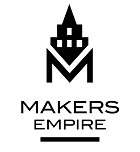 Makers Empire Pty. Ltd. is a South Australian based company that supports primary and middle schools to integrate 3D design and 3D printing into their teaching and learning programs. The company provides 3D design software, curriculum resources and training for teachers and aims to help equip students with problem solving capabilities and critical and creative thinking skills to thrive in the future. Part of implementing Makers Empire’s 3D Printing Learning Program involves providing schools with resources and materials such as lesson plans, case studies, work samples and updates on how 3D printing technology is being used in schools.(insert name of site) is currently implementing Makers Empire’s 3D Printing Learning Program.Makers Empire Pty. Ltd.  therefore seeks your consent to use photographic and digital images, video and audio recordings and work samples taken from you or your child for use in the following ways (‘the Agreed Purpose’): educational publications, newsletters, websites, social media platforms, other related methods of promotion, any future editions and variations of the above, and both electronic and printed formats of the above.Non-return of this form will be taken as a refusal to grant permission, and any record of your (or your child’s) likeness or work must therefore be discarded.ConsentI, acknowledge that I:am over the age of 18 years OR I am the parent/guardian of the person/s who is under 18 years and have the legal capacity to give consent;understand that Makers Empire Pty. Ltd.  does not guarantee that any photos, digital images, recordings or work samples of the individual who is identified below in the area marked, ‘Name of the Person photographed or who supplied work samples’ will necessarily be used;understand that copyright in photos, digital samples, recordings or work samples of the individual who is identified below in the area marked, ‘Name of the Person photographed or who supplied work’ will vest in Makers Empire Pty. Ltd.;understand that I will not be given the original of the photos, digital images, recordings or work samples of the individual who is identified below in the area marked, ‘Name of the Person photographed or who supplied work samples’;consent to the publication, by Makers Empire Pty. Ltd., of photos, digital images, recordings or work samples of the individual who is identified below in the area marked, ‘Name of the Person photographed or who supplied work samples’ for the Purpose with any reasonable retouching or alteration;understand the Agreed Purpose of publication of images, recordings or work samples of the individual who is identified below in the area marked, ‘Name of the Person photographed or who supplied work samples’, including possible use on the Internet and in the media;Name of Person/s photographed or who provided work samples: ________________________________________________________________________________ I have read or have had a person read this form to me.SECTION A For adultsI,  _______________________________________________    (print full name)  hereby consent to photographic and digital images and/or audio and visual recordings and/or work samples of myself being used by Makers Empire Pty. Ltd. for the purposes described above.
ORSECTION BFor parentsI,  _______________________________________________    (print full name)  hereby consent to photographic and digital images and/or audio and visual recordings and/or work samples of my child. 

______________________________________________________________________________   (print full name) being used by Makers Empire Pty. Ltd. for the purposes described above.I DO/DO NOT (please circle) give permission for my child’s first name, age and/or year level and school to be identified (surname will not be published).
AND
SECTION CSchool or early childhood centre: _________________________________________________________________Name: ______________________________________	Phone number: ______________________
Signed: _____________________________________      Date: ________________________